Review of document UPOV/INF/17 “Guidelines for DNA-Profiling: Molecular Marker Selection and Database Construction”Document prepared by the Office of the UnionDisclaimer:  this document does not represent UPOV policies or guidanceExecutive summary	The purpose of this document is to present background information concerning the review of document UPOV/INF/17 “Guidelines for DNA-Profiling: Molecular Marker Selection and Database Construction (‘BMT Guidelines’)”.	The BMT is invited to consider document UPOV/INF/17/2 Draft 3 as a basis for a revision of document UPOV/INF/17.	The following abbreviations are used in this document:BMT:	Working Group on Biochemical and Molecular Techniques, and DNA-Profiling in Particular TC:	Technical Committee	The structure of this document is as follows:Background	The background to this matter is provided in document BMT/18/10 “Review of document UPOV/INF/17 “Guidelines for DNA-Profiling: Molecular marker selection and database construction (“BMT Guidelines”)”.Developments in the BMT, at its eighteenth session	The Working Group on Biochemical and Molecular Techniques, and DNA-Profiling in Particular (BMT), at its eighteenth session, held in Hangzhou, China, from October 16 to 18, 2019, considered document BMT/17/10 ‘Review of document UPOV/INF/17 “Guidelines for DNA-profiling: Molecular Marker Selection and Database Construction (‘BMT Guidelines’)” and UPOV/INF/17/2 Draft 2 “Guidelines for DNA-Profiling: Molecular marker selection and database construction (“BMT Guidelines”)” (see document BMT/18/21 “Report”, paragraphs 46 to 72).Section A.  Introduction	The BMT agreed to amend the text of the Introduction to read as follows:“The purpose of this document (BMT Guidelines) is to provide guidance for developing on harmonized methodologies principles for the use of molecular markers with the aim of generating high quality molecular data for a range of applications.  Only DNA molecular markers are considered in this document. “The BMT Guidelines are also intended to address the construction of databases containing molecular profiles of plant varieties, possibly produced in different laboratories using different technologies.  In addition, the aim is to set high demands on the quality of the markers and on the desire for generating reproducible data using these markers in situations where equipment and/or reaction chemicals might change.  Specific precautions need to be taken to ensure quality entry into a database. ”Section B.  General Principles	The BMT agreed to add the following text to the Section B: “For DNA profiling of a plant variety, a set of molecular markers and a method to detect them are required. Two different sets of molecular markers detected with the same method will result in two different DNA profiles for a particular variety. In contrast, two different methods to detect the specific alleles of a given molecular marker set are expected to result in identical DNA profiles.  Standardization of the detection method and technology is not required as long as the performance meets the quality criteria and the resulting DNA profiles are consistent. Irrespective of the technology used to detect defined marker sets, the genotype of a particular variety should not be affected.  “Molecular marker sets, marker detection methods and subsequently the database developmental process can be subdivided into 5 different phases:1.	Selection of molecular markers2.	Selection of detection method3.	Validation and harmonization of the detection method 4.  	Construction of the database5. 	Data exchange“This document describes these different phases in more detail. It is considered that these phases are independent on the stage of development of genotyping technologies and future improvements in high-throughput sequencing. ”	The BMT agreed that phase 5: “data exchange” should be clarified in the proposed text.Section 1.  Selection of a Molecular Marker Methodology	The BMT agreed to delete current Section 1 from Document UPOV/INF/17/1. New Section 1.1   Sets of varieties for the selection process	The BMT agreed to add new Section 1.1 “Sets of varieties for the selection process” with the following text:“For DNA profiling of plant varieties and database construction, molecular markers should be selected according to the objective. To start the marker selection process an appropriate number of varieties (development set) is needed to reflect the diversity observed within the group/crop/species/type for which the markers are intended to be discriminative. Further selection is performed by profiling additional varieties (validation set) to measure the performance of the markers. Criteria for the choice of the validation set could be:(a)	genetically very similar varieties or lines, NILs, RILs (b)	parental lines and offspring(c)	genetically close but morphologically distinct varieties (e.g. mutants)(d)	some morphologically close varieties with different pedigree(e)	different lots of the same variety(f)	different origins of the same variety”New Section 1.2   Molecular markers – performance considerations	The BMT agreed to amend the new Section 1.2 to read as follows:“The following general criteria for choosing selecting a specific marker or set of markers are intended to be appropriate for molecular markers irrespective of the use of the markers, although it is recognized that specific uses may impose certain additional criteria considerations: (a)	useful level of polymorphism; Number of markers should be balanced with the accuracy of the genotype required for the objective. The number of markers to reach the necessary resolution or discriminative power depends on marker-type (dominant/co-dominant; bi-/multi-allelic), species and the quality of the marker performance;   (b)	repeatability, reproducibility and robustness within and between, laboratories in terms of scoring data;      (c)	known distribution of the markers throughout the genome (i.e. map position), which whilst not being essential, is useful information and helps to avoid the selection of markers that may be linked Coverage of the genome and the linkage disequilibrium should reflect the objectives. Knowing the physical and/or genetic position of the selected markers on the genome is not essential but enables a good selection of markers;  and     (d)	Possible sources of molecular markers-	Molecular markers derived from public resources -	Molecular markers derived from non-public resources, screening and selection of commercially available species-specific chips and arrays. -	Molecular markers selected from newly generated sequence data;    (e)	the avoidance, as far as possible, of markers with “null” alleles (i.e. an allele whose effect is an absence of a PCR product at the molecular level), which again is not essential, but advisable.;     (f)	Allowance of easy, objective and indisputable scoring of marker profiles. These good performing markers are preferred over complex marker profiles that are sensitive to interpretation. Clear black and white answers also allows for easier harmonization;     (g)	 Co-dominant markers are generally preferred over dominant markers as they have a higher discriminative power;      (h)	Durability of the marker. When a marker is located in a genomic area that is not subject to selection by breeders, there is a better chance that the marker will be informative in a durable way;    (i)	Markers could be located in coding and/or in non-coding regions; and    (j)	The use of molecular markers is species-specific and should take into account the features of propagation of the species.”Section 2.2	Criteria for specific types of molecular markers	The BMT agreed to delete current Section 2.2 from Document UPOV/INF/17/1New Section 2.1   DNA profiling methods - general considerations	The BMT agreed to add the new Section 2.1 under the new Section 2 “Selection of the Detection Method” with the following text:“2.1	DNA profiling methods - general considerations “2.1.1	Important considerations for choosing DNA profiling methods that generate high quality molecular data are: (a)	reproducibility of data production within and between laboratories and detection platforms (different types of equipment); (b)	repeatability over time; (c)	discrimination power of the method; (d)	time and labour intensity of the method;(e)	robustness of performance in time and conditions (sensitiveness to subtle changes in the protocol or condition);(f)	flexibility of the method, possibility to vary in the number of samples and/or number of markers;(g)	interpretation of the data produced is independent of the equipment;(h)	sustainability of databases; (i)	accessibility of methodology;  (j)	independent of a specific machine, specific chemistry, specific supplier, particular partners or products;  (k)	suitable for automation;(l)	suitable for multiplexing; and (m)	cost effective; costs, number of samples and number of markers are in balance.”New Section 3.   Validation and harmonization of a marker set and detection method	The BMT agreed to add the new Section 3 with the following text: “3.1	Validation and harmonization – general considerationsMolecular marker selection and detection method descriptions are based on performance: markers and methods should be robust and give rise to consistent DNA profiles. Performance of molecular markers and genotyping methods is evaluated in a validation process. In case of shared databases, consistency of the DNA profiles in different laboratories is evaluated in the harmonization process using different equipment and chemistries. The usage of validated markers and methods will lead to harmonized results.  “3.2	Performance considerations - validation of markers and methodsIt is needed to determine how suitable the selected marker set is (fit-for-purpose). The accuracy should be measured. To determine the adequacy of a method and DNA marker set several points should be considered:(a)	Discriminative capacity/informativeness;(b)	Repeatability; (c)	Reproducibility; (d)	Robustness; and (e)	Error-rate. “3.3	Consistency considerations - harmonization of markers and methods between different laboratories in case of a shared database – ring test(a)	Use defined collection of varieties representing a wide range of alleles as a reference in all labs to test consistency between labs(b)	Duplicates, sub-samples, individual plants of a variety to check the consistency of the DNA profiles and estimate the error-rate between labs (c)	Agreements on the scoring of molecular data. The necessity to develop a protocol for allele/band scoring between labs depends on the used marker type (e.g. essential for SSR but less urgent for SNP markers). The protocol could address how to score the following: i.	rare alleles (i.e. those at a specific locus which appear with a frequency below an agreed threshold (commonly 5-10%) in a population);ii.	null alleles (an allele whose effect is an absence of PCR product at the molecular level);iii.	“faint” bands (i.e. bands where the intensity falls below an agreed threshold of detection, set either empirically or automatically, and the scoring of which may be open to question); iv.	missing data (i.e. any locus for which there are no data recorded for whatever reason in a variety or varieties); and v.	monomorphic bands or non-informative allele scores (those alleles/bands which appear in every variety analysed, i.e. are not polymorphic in a particular variety collection).”	The BMT agreed that the European Union, France and the Netherlands should prepare definitions of the terminology in the new Section 3.2 as footnotes.Section 5.  Standardization of Analytical Protocols	The BMT agreed to delete Section 5. New Section 4.   Construction of a Crop-specific Database	The BMT agreed to add the new Section 4 with the following text:“The data that is stored in a database and how it is stored should reflect the process of producing the data. Therefore, database construction should consider different levels of data processing (ie. raw data, sequence data…). The database should store: 1) the end results, e.g. the DNA profile as well as how it was derived both in terms of; 2) laboratory method description  and 3) the computational steps for deriving a DNA profile.”  New Section 4.1	The BMT agreed to add the new Section 4.1 with the following text:“4.1	Recommendations for database design Design of databases could consider the following aspects:(a)	The database architecture should be flexible, e.g. allow for storing both flat files as well as compressed archives.  (b)	Contain different tables. Separate tables and entries are required for laboratory experimental work, data processing and the allele scores.  (c)	Store information at different levels (allele scores / how the allele score was called (the rules or the interpretation rules behind a decision) / (links) to the raw data (tiff files, bam files,  files that came out of the machine that produced the data that were used for allele scoring and interpretation).  (d)	For sequencing data, variant call files in VCF or BCF format corresponding to the standard version 4.2 or higher. Header entries should contain the name and version of the different scripts used for both sequence read mapping, read filtering, variant calling and variant filtering in such a way that a bioinformatician can repeat the analysis. (e)	In case of replicate samples, one genotype entry can be computed and stored in case the DNA profiles of the replicates match. In case of non-matching replicates, the record needs to be flagged or filtered out where appropriate. The rules applied for these cases need to be documented in a publicly accessible code repository that is references from the variant call file. Frequencies could also be used for heterogeneous varieties.  (f)	Validation of the VCF and or BCF data against relevant specifications. (g)	Easy to share data, (e.g. API). ”New Section 4.2	The BMT agreed to amend the new Section 4.2 “Requirements of the plant material” to read as follows:“4.2	Requirements of the plant material“The source and type of the material and how many samples need to be analyzed stored and shared in the database are the main issues with regard to the material to be analyzed.“4.2.1	Source of plant material“The plant material to be analyzed should be an authentic, representative sample of the variety and, where when possible, should be obtained from the sample of the variety used for examination for the purposes of Plant Breeders’ Rights or for official registration.  Use of samples of material submitted for examination for the purposes of Plant Breeders’ Rights or for official registration will require the permission of the relevant authority, breeder and/or maintainer, as appropriate.  The plant material from which the samples are taken should be traceable in case some of the samples subsequently prove not to be representative of the variety.“4.2.2	Type of plant material“The type of plant material to be sampled and the procedure for sampling the material for DNA extraction will, to a large extent, depend on the crop or plant species concerned. For example, in seed-propagated varieties, seed may be used as the source of DNA, whereas, in vegetatively propagated varieties, the DNA may be extracted from leaf material.  Whatever the source of material, the method for sampling and DNA extraction should be standardized and  documented. Furthermore, it should be verified that the sampling and extraction methods produce consistent results by DNA analysis.“4.2.3	Sample size and type (bulk or individual samples)“It is essential that the samples taken for analysis are representative of the variety and well documented.  With regard to being representative of the variety, consideration should be given to the features of propagation (see the General Introduction).  The size of the sample should be determined taking into account suitable statistical procedures.“4.2.4	DNA reference sample“It is recommended that A DNA reference sample collection should may be created from the plant material sampled according to sections 4.1 to 4.3.  This has the benefit that the DNA reference samples can be stored and supplied to other laboratories. The method for sampling should follow recommended procedures and DNA extraction should fit some quality criteria. Both need to be documented.  “The DNA samples should be stored in such a way as to prevent degradation (e.g. storing it at -80C). The transfer of DNA reference samples is described in document TGP/5: section 1.”New Section 4.3   Processing of sequence data	The BMT agreed to add the new Section 4.3 “Processing of sequence data” with the following text:“A detailed log of the data processing pipeline may include:(a)	type and versions of tools;(b)	command line used for the tool including thresholds;(c)	reproducibility counts:(d)	possibility for sharing the data and process;(e)	raw alignment data (BAM or CRAM files) should be stored where possible;(f)	one VCF file per variety must be present, multi-sample VCF files are not suitable;(g)	if VCF files are stored, all positions (both variants & non-variants) and their depth should be stored;(h)	both heuristic and probabilistic approaches should be considered and compared for detection methods;(i)	databases should facilitate input and output of variant call data in standardized format (VCF or BCF);(j)	the data processing pipeline should result in a detailed log file which should be stored in conjunction to the variant call data;(k)	if possible, raw data should be stored so that data processing can be repeated with new or updated tools; and(l)	a p-value or uncertainty for a given allele should be stored.”New Section 4.4   Type of database 	The BMT agreed to amend the new Section 4.4 “Type of database” to read as follows:“There are many ways in which molecular data can be stored, therefore, it is important that the database structure is developed to be compatible with all intended uses of the data. For molecular data obtained using next generation sequencing (NGS), the variant call file standard VCFv4.2 can be used. ”New Section 4.5   Database model 	The BMT agreed to amend the text of the new Section 4.5 “Database model” to read as follows:“The database model should be defined by IT database experts in conjunction with the users of the database. As a minimum the database model should contain six core objects:  Species; Variety; Technique Marker detection method ;  Marker;  Locus;  and Allele. For variants obtained from sequencing data, VCF files can be stored in a relational or non-SQL database. In this case, each database record for a variant has a defined genome version, chromosome, position, reference allele. ”New Section 4.6.1 	The BMT agreed to amend the new Section 4.6.1 to read as follows:“4.6.1	In a database, each of the objects becomes a table in which fields are defined.  For example:(a)	Technique/Marker code Marker type: indicates the code or name of the technique or type of marker used, e.g. SSR, SNP, etc.(b)	Reference genome position /  Locus code: Preferably, a genome assembly version, chromosome and position should be provided if a reference genome is available for the species concerned, e.g. SL2.50ch05:63309763 for tomato Solanum lycopersicum assembly version 2.50 on chromosome 5 position 63309763. If no reference genome is available or the location is unknown, a indicates name or code of the locus for the species concerned can be used, e.g. gwm 149, A2, etc.(c)	Allele code Genotype: For SNP profiles, the allele composition of the SNP or MNP should be given, e.g. A/T or A/A. For other techniques, genotype indicates the name or code of the allele of a given locus for the species concerned, e.g. 1, 123, etc.(d)	Allele depths / Data value:  For SNPs obtained from next generation sequencing data, the depth of coverage for alleles should be indicated (e.g. 10/20 for an A/T allele in which the A is covered by 10 reads and the T by 20). Otherwise,  a data value for a given sample on a given locus-allele should be indicated, e.g. 0 (absence), 1 (presence), 0.25 (frequency) etc.(e)	Variety: Variety denomination or breeder’s reference:  the variety is the object for which the data has been obtained. GroupingType of variety: e.g. Inbred Line or Hybrid  (f)	Species: the species is indicated by the botanical name or the national common name, which sometimes also refers to the type of variety (e.g. use, winter/spring type etc.).  The use of the UPOV code would avoid problems of synonyms and would, therefore, be beneficial for coordination.”Section 6.	The BMT agreed to delete Sections 6.4, 6.5, 6.6, 6.7 and 6.8. 	The BMT agreed that the text in the Section 6.6 “Data access / ownership” should be reinstated. New Section 5.   Data Exchange	The BMT agreed that general sentences of the new Section 5 should be kept in the main document, while the text of technical details in this Section should be put in the Annex to a new draft.	The BMT agreed that data transfer methods should be mentioned in a new draft. China is invited to provide a draft on data transfer methods with examples to the European Union, France and the Netherlands.Summary	The BMT agreed to amend the Summary to read as follows:“A detailed log of the data processing pipeline may include:“The following is a summary of the approach recommended for high quality DNA profiling of varieties including the selection and use of molecular markers to construct central as well as the construction of shared and sustainable molecular databases of DNA profiles of varieties (i.e. databases that can be populated in the future with data from a range of sources, independent of the technology used). (a)	consider the approach on a crop-by-crop basis;(b)	agree on an acceptable marker type and source;(c)	agree on acceptable detection platforms/equipment;(d)	agree on laboratories to be included in the test;(e)	agree on quality issues (see section 5.2);(f)	verify the source of the plant material used (see section 4);(g)	agree which markers are to be used in a preliminary collaborative evaluation phase, involving more than one laboratory and different detection equipment (see section 2);(h)	conduct an evaluation (see section 5.3);(i)	develop a protocol for scoring the molecular data (see section 5.4);(j)	agree on the plant material/reference set to be analyzed, and the source(s);(k)	analyze the agreed variety collection, in different laboratories/different detection equipment, using duplicate samples, and exchanging samples/DNA extracts if problems occur;(l)	use reference varieties/DNA sample/alleles in all analyses;(m)	verify all stages (including data entry) – automate as much as possible;(n)	conduct a ‘blind test’ in different laboratories using the database;(o)	adopt the procedures for adding new data.”GLOSSARY 	The BMT agreed to delete the Glossary.New Section C   LIST OF ACRONYMS	The BMT agreed to add the list of acronyms with the following text:“BAM		Binary Alignment MapBCF		Binary Call FormatCRAM		Compressed Reference-oriented Alignment MapMNP		Multiple Nucleotide PolymorphismNIL		Near Isogenic LineRIL		Recombinant Inbred LineSAM		Sequence Alignment MapSNP		Single Nucleotide PolymorphismTIFF		Tagged Image File FormatVCF		Variant Call Format”	The BMT agreed to propose to the TC that the European Union, France and Netherlands prepare a new draft of INF/17 for consideration of the nineteenth session of the BMT. Developments in the TC, at its fifty-fifth session	The TC, at its fifty-fifth session, held in Geneva, on October 28 and 29, 2019, agreed with the proposal by the BMT, at its eighteenth session, for the European Union, France and the Netherlands to prepare a new draft of document UPOV/INF/17 “Guidelines for DNA-Profiling: Molecular marker selection and database construction (‘BMT Guidelines’)” (document UPOV/INF/17/2 Draft 3) for consideration at the nineteenth session of the BMT, to be held in Alexandria, United States of America, from September 23 to 25, 2020 (see document TC/55/25 “Report”, paragraph 181).new draft of document upov/inf/17	Document UPOV/INF/17/2 Draft 3 has been prepared by experts from the European Union, France and the Netherlands.	Document UPOV/INF/17/2 Draft 3 shows the changes made to document UPOV/INF/17/2 Draft 2.  To facilitate consideration of the document by the BMT at its nineteenth session, a clean version of document UPOV/INF/17/2 Draft 3, incorporating all changes proposed to document UPOV/INF/17/2 Draft 2, is provided in the annex to this document.	The BMT is invited to consider document UPOV/INF/17/2 Draft 3 as a basis for a revision of document UPOV/INF/17.[Annex follows]CLEAN VERSION OF 
DOCUMENT UPOV/INF/17/2 Draft 3GUIDELINES FOR DNA-PROFILING:  MOLECULAR MARKER SELECTION AND DATABASE CONSTRUCTION (“BMT GUIDELINES”)TABLE OF CONTENTSA.	INTRODUCTION	3B.	GENERAL PRINCIPLES	31.	Selection of Molecular Markers	31.1	Sets of varieties for the selection process	31.2	 Molecular markers – performance criteria	32.	Selection of the Detection Method	42.1	DNA profiling methods - general considerations	42.2.	Access to the Technology	53.	Validation and harmonization of a marker set and detection method	53.1	Validation and harmonization – general considerations	53.2	Performance considerations - validation of markers and methods	53.3	Consistence considerations - harmonization of markers and methods between different laboratories in case of shared database – ring test	54.	Construction of a Species-specific Database	64.1	Recommendations for database design	64.2	Requirements of the plant material	64.3	Processing of sequence data	74.4 	Type of database	74.5 	Database model	74.6	Data Dictionary	84.7	Data access – ownership	95. 	Data Exchange	95.1	Data exchange scenarios	95.2	Data transfer methods	96. 	Summary	10C.	LIST OF ACRONYMS	10A.	INTRODUCTIONThe purpose of this document (BMT Guidelines) is to provide guidance on harmonized principles for the use of molecular markers with the aim of generating high quality molecular data for a range of applications.  Only DNA molecular markers are considered in this document.The BMT Guidelines are also intended to address the construction of databases containing molecular profiles of plant varieties, possibly produced in different laboratories using different technologies.  In addition, the aim is to set high demands on the quality of markers and on the desire for generating reproducible data using these markers in situations where equipment and/or reaction chemicals might change.  Specific precautions need to be taken to ensure quality entry into a database.B.	GENERAL PRINCIPLESFor DNA profiling of a plant variety, a set of molecular markers and a method to detect them are required. Two different sets of molecular markers detected with the same method will result in two different DNA profiles for a particular variety. In contrast, two different methods to detect the specific alleles of a given molecular marker set are expected to result in identical DNA profiles.  Standardization of the detection method and technology is not required as long as the performance meets the quality criteria and the resulting DNA profiles are consistent.  Irrespective of the technology used to detect defined marker sets, the genotype of a particular variety should not be affected.Molecular marker sets, marker detection methods and subsequently the database developmental process can be subdivided into 5 different phases:1.	Selection of molecular markers2.	Selection of detection method3.	Validation and harmonization of the detection method4. 	Construction of the database5. 	Data exchangeThis document describes these different phases in more detail. It is considered that these phases are independent on the stage of development of genotyping technologies and future improvements in high-throughput sequencing.1.	Selection of Molecular Markers1.1	Sets of varieties for the selection processFor DNA profiling of plant varieties and database construction, molecular markers should be selected according to the objective. To start the marker selection process an appropriate number of varieties (development set) is needed to reflect at the most the diversity observed within the group/crop/species/type for which the markers are intended to be discriminative. Further selection is performed by profiling additional varieties (validation set) to measure the performance of the markers. Criteria for the choice of the validation set could be:(a)	genetically very similar varieties or lines, NILs, RILs (b)	parental lines and offspring(c)	genetically close but morphologically distinct varieties (e.g. mutants)(d)	some morphologically close varieties with different pedigree(e)	different lots of the same variety(f)	different origins of the same variety1.2	 Molecular markers – performance criteriaThe following general criteria for selecting a specific marker or set of markers are intended to be appropriate irrespective of the use of the markers, although it is recognized that specific uses may impose certain additional considerations: (a)	Number of markers should be balanced with the accuracy of the genotype required for the objective. The number of markers to reach the necessary resolution or discriminative power depends on marker-type (dominant/co-dominant; bi-/multi-allelic), species and the quality of the marker performance; (b)	Repeatability, reproducibility and robustness within and between, laboratories in terms of scoring data;(c)	Coverage of the genome and the linkage disequilibrium should reflect the objectives. Knowing the physical and/or genetic position of the selected markers on the genome is not essential but enables a good selection of markers;(d)	Possible sources of molecular markers-	Molecular markers derived from public resources -	Molecular markers derived from non-public resources, screening and selection of commercially available species-specific chips and arrays. -	Molecular markers selected from newly generated sequence data;(e)	The avoidance, as far as possible, of markers with “null” alleles (i.e. an allele whose effect is an absence of a PCR product at the molecular level), which again is not essential, but advisable; (f)	Allowance of easy, objective and indisputable scoring of marker profiles. These good performing markers are preferred over complex marker profiles that are sensitive to interpretation. Clear black and white answers also allows for easier harmonization; (g)	Co-dominant markers are generally preferred over dominant markers as they have a higher discriminative power;(h)	Durability of the marker. When a marker is located in a genomic area that is not subject to selection by breeders, there is a better chance that the marker will be informative in a durable way;(i)	Markers located in coding and/or in non-coding regions; and(j)	The use of molecular markers is species-specific and should take into account the features of propagation of the species.2.	Selection of the Detection Method2.1	DNA profiling methods - general considerations 2.1.1	Important considerations for choosing DNA profiling methods that generate high quality molecular data are: (a)	reproducibility of data production within and between laboratories and detection platforms (different types of equipment); (b)	repeatability over time; (c)	discrimination power of the method; (d)	time and labor intensity of the method;(e)	robustness of performance in time and conditions (sensitiveness to subtle changes in the protocol or condition);(f)	flexibility of the method, possibility to vary in the number of samples and/or number of markers;(g)	interpretation of the data produced is independent of the equipment;(h)	sustainability of databases; (i)	accessibility of methodology;(j)	independence of a specific machine, specific chemistry, specific supplier, particular partners or products;(k)	suitable for automation;(l)	suitable for multiplexing; and (m)	cost effective (costs, number of samples and number of markers are in balance).2.2.	Access to the TechnologySome molecular markers and materials are publicly available. However, a large investment is likely to be necessary to obtain high quality markers and consequently markers and other methods and materials may be covered by intellectual property rights. UPOV has developed guidance for the use of products or methodologies which are the subject of intellectual property rights and this guidance should be followed for the purposes of these guidelines.  It is recommended that matters concerning intellectual property rights should be addressed at the start of any developmental work.3.	Validation and harmonization of a marker set and detection method3.1	Validation and harmonization – general considerationsMolecular marker selection and detection method descriptions are based on performance: markers and methods should be robust and give rise to consistent DNA profiles. Performance of molecular markers and genotyping methods is evaluated in a validation process. In case of shared database, consistence of the DNA profiles in different laboratories is evaluated in the harmonization process using different equipment and chemistries. The usage of validated markers and methods will lead to harmonized results.3.2	Performance considerations - validation of markers and methods It is needed to determine how suitable the selected marker set is (fit-for-purpose). The accuracy should be measured. To determine the adequacy of a method and DNA marker set several points should be considered:(a)	Discriminative capacity/informativeness;(b)	Repeatability; (c)	Reproducibility; (d)	Robustness; and (e)	Error-rate. Definitions of the performance characteristics are based on: DOI: 10.13140/RG.2.1.2060.56083.3	Consistence considerations - harmonization of markers and methods between different laboratories in case of shared database – ring test(a)	Use defined collection of varieties representing a wide range of alleles as a reference in all labs to test consistency between labs (b)	Duplicates, sub-samples, individual plants of a variety to check the consistency of the DNA profiles and estimate the error-rate between labs (c)	Agreements on the scoring of molecular data. The necessity to develop a protocol for allele/band scoring between labs depends on the used marker type (e.g. essential for SSR).  The protocol could address how to score the following: i.	rare alleles (i.e. those at a specific locus which appear with a frequency below an agreed threshold (commonly 5-10%) in a population);ii.	null alleles (an allele whose effect is an absence of PCR product at the molecular level);iii.	“faint” bands (i.e. bands where the intensity falls below an agreed threshold of detection, set either empirically or automatically, and the scoring of which may be open to question); iv.	missing data (i.e. any locus for which there are no data recorded for whatever reason in a variety or varieties); and v.	monomorphic bands or non-informative allele scores (those alleles/bands which appear in every variety analyzed, i.e. are not polymorphic in a particular variety collection).4.	Construction of a Species-specific DatabaseThe data that is stored in a database and how it is stored should reflect the process of producing the data. Therefore, database construction should consider different levels of data processing (i.e. raw data, sequence data…). The database should store 1) the end results, e.g. the DNA profile as well as how it was derived both in terms of 2) laboratory method description and 3) the computational steps for deriving a DNA profile.4.1	Recommendations for database designDesign of databases could consider the following aspects:(a)	The database architecture should be flexible, e.g. allow for storing both flat files as well as compressed archives.(b)	Separate tables and entries are required for laboratory experimental work, data processing and the allele scores.(c)	Store information at different levels (allele scores / how the allele score was called (the rules or the interpretation rules behind a decision) / (links) to the raw data (tiff files, bam files,  files that came out of the machine that produced the data that were used for allele scoring and interpretation).(d)	For sequencing data, variant call files in VCF or BCF format corresponding to the standard version 4.2 or higher. Header entries should contain the name and version of the different scripts used for both sequence read mapping, read filtering, variant calling and variant filtering in such a way that a bioinformatician can repeat the analysis.(e)	In case of replicate samples, one genotype entry can be computed and stored in case the DNA profiles of the replicates match. In case of non-matching replicates, the record needs to be flagged or filtered out where appropriate. The rules applied for these cases need to be documented in a publicly accessible code repository that is references from the variant call file. Frequencies could also be used for heterogeneous varieties.(f)	Validation of the VCF and or BCF data against relevant specifications.(g)	Easy to share data, (e.g. API).4.2	Requirements of the plant materialThe source and type of the material and how many samples to be stored and shared in the database are the main issues with regard to the material to be analyzed.4.2.1	Source of plant materialThe plant material to be analyzed should be an authentic, representative sample of the variety and, when possible, should be obtained from the sample of the variety used for examination for the purposes of Plant Breeders’ Rights or for official registration.  Use of samples of material submitted for examination for the purposes of Plant Breeders’ Rights or for official registration will require the permission of the relevant authority, breeder and/or maintainer, as appropriate.  The plant material from which the samples are taken should be traceable in case some of the samples subsequently prove not to be representative of the variety.4.2.2	Type of plant materialThe type of plant material to be sampled and the procedure for sampling the material for DNA extraction will, to a large extent, depend on the crop or plant species concerned. For example, in seed-propagated varieties, seed may be used as the source of DNA, whereas, in vegetatively propagated varieties, the DNA may be extracted from leaf material.  Whatever the source of material, the method for sampling and DNA extraction should be documented. Furthermore, it should be verified that the sampling and extraction methods produce consistent results by DNA analysis.4.2.3	Sample size and type (bulk or individual samples)It is essential that the samples taken for analysis are representative of the variety and well documented.  With regard to being representative of the variety, consideration should be given to the features of propagation (see the General Introduction).  4.2.4	DNA reference sampleA DNA reference sample collection may be created from the plant material sampled. The method for sampling should follow recommended procedures and DNA extraction should fit some quality criteria. Both need to be documented.The DNA samples should be stored in such a way as to prevent degradation (e.g. storing it at -80°C). The transfer of DNA reference samples is described in document TGP/5: section 1.4.3	Processing of sequence dataA detailed log of the data processing pipeline may include:(a)	type and versions of tools;(b)	command line used for the tool including thresholds;(c)	reproducibility counts:(d)	possibility for sharing the data and process;(e)	raw alignment data (BAM or CRAM files) should be stored where possible;(f)	multi-sample VCF files are not suitable, one VCF file per variety must be present;(g)	if VCF files are stored, all positions (both variants & non-variants) and their depth should be stored;(h)	both heuristic and probabilistic approached should be considered and compared for detection methods;(i)	databases should facilitate input and output of variant call data in standardized format (VCF or BCF);(j)	the data processing pipeline should result in a detailed log file which should be stored in conjunction to the variant call data;(k)	if possible, raw data should be stored so that data processing can be repeated with new or updated tools; and(l)	a p-value or uncertainty for a given allele should be stored.4.4 	Type of databaseThere are many ways in which molecular data can be stored, therefore, it is important that the database structure is developed to be compatible with all intended uses of the data. For molecular data obtained using next generation sequencing (NGS), the variant call file standard VCFv4.2 can be used.4.5 	Database modelThe database model should be defined by IT database experts in conjunction with the users of the database. As a minimum the database model should contain six core objects:  Species;  Variety;  Marker detection method;  Marker;  Locus;  and Allele. For variants obtained from sequencing data, VCF files can be stored in a relational or no SQL database. In this case, each database record for a variant has a defined genome version, chromosome, position, reference allele.4.6	Data Dictionary4.6.1	In a database, each of the objects becomes a table in which fields are defined.  For example:(a)	Marker type: indicates the code or name of the technique or type of marker used, e.g. SSR, SNP, etc.(b)	Reference genome position /  Locus code: Preferably, a genome assembly version, chromosome and position should be provided if a reference genome is available for the species concerned, e.g. SL2.50ch05:63309763 for tomato Solanum lycopersicum assembly version 2.50 on chromosome 5 position 63309763. If no reference genome is available or the location is unknown, a  name or code of the locus for the species concerned can be used, e.g. gwm 149, A2, etc.(c)	Genotype: For SNP profiles, the allele composition of the SNP or MNP should be given, e.g. A/T or A/A. For other techniques, genotype indicates the name or code of the allele of a given locus for the species concerned, e.g. 1, 123, etc.(d)	Allele depths / Data value:  For SNPs obtained from next generation sequencing data this should indicate the depth of coverage for alleles e.g. 10/20 for an A/T allele in which the A is covered by 10 reads and the T by 20. Otherwise, indicates a data value for a given sample on a given locus-allele, e.g. 0 (absence), 1 (presence), 0.25 (frequency) etc.(e)	Variety: Variety denomination or breeder’s reference: the variety is the object for which the data have been obtained.  Type of variety: e.g. Inbred Line or Hybrid(f)	Species: the species is indicated by the botanical name or the national common name, which sometimes also refers to the type of variety (e.g. use, winter/spring type etc.).  The use of the UPOV code would avoid problems of synonyms and would, therefore, be beneficial for coordination.4.6.2	In each table, the number of fields, their name and definition, the possible values and the rules to be followed, need to be defined in the “data dictionary”.4.7	Data access – ownershipIt is recommended that all matters concerning ownership of data and access to data in the database should be addressed at the beginning of any work.5.	Data Exchange5.1	Data exchange scenariosFor cooperation purposes, the data model should allow different types of scenarios including the exchange of data produced from a standardized set of markers for a specific crop (Scenario 1) and Search and view data of selected varieties generated from the same standardized set of markers (Scenario 2). Technical details on both scenarios are described in the Annex: Data exchange scenarios and data transfer methods.5.2	Data transfer methods5.2.1	Fingerprint data transmission contains a variety of information, such as loci, samples, DNA, fingerprint data and fingerprint profiles. Commonly used data formats include: zip, csv, json, xml, and their respective characteristics are as follows:(1) zip allows a variety of data information files in the original format, due to its large data compression ratio and ease of transmission, so suitable for the transmission of large and complex data.(2) The csv format is more suitable for data information in simple data format, which has the advantage of having less invalid data and faster processing speed.(3) json and xml formats can contain more complex character data information and more redundant information, but the two formats' readability is very good.5.2.2	The actual method of data transmission needs to be determined by the content of the transmission. A zip format is generally used to provide a format that contains transfer service of loci, samples, DNA, fingerprint data, and fingerprints spectrum. This method can be used to migrate data between systems; alternatively, csv, json or xml can be used to provide a transfer service that includes a basic fingerprint. The data transfer service also enables query and search functions. Therefore, it is recommended that the data transfer method be determined as needed to provide a better data transfer experience. Technical details on data transfer methods are described in the Annex: Data exchange scenarios and data transfer methods.6. 	Summary The following is a summary of the approach recommended for high quality DNA profiling of varieties including the selection and use of molecular markers as well as the construction of shared and sustainable molecular databases  (i.e. databases that can be populated in the future with data from a range of sources, independent of the technology used). (a)	consider the approach on a crop-by-crop basis;(b)	agree on an acceptable marker type and source;(c)	agree on acceptable detection platforms/equipment;(d)	agree on laboratories to be included in the test;(e)	agree on quality issues ;(f)	verify the source of the plant material used ;(g)	agree which markers are to be used in a preliminary collaborative evaluation phase, involving more than one laboratory and different detection equipment ;(h)	conduct an evaluation ;(i)	develop a protocol for scoring the molecular data ;(j)	agree on the plant material/reference set to be analyzed, and the source(s);(k)	analyze the agreed variety collection, in different laboratories/different detection equipment, using duplicate samples, and exchanging samples/DNA extracts if problems occur;(l)	use reference varieties/DNA sample/alleles in all analyses;(m)	verify all stages (including data entry) – automate as much as possible;(n)	conduct a ‘blind test’ in different laboratories using the database;(o)	adopt the procedures for adding new data.C.	LIST OF ACRONYMS BAM		Binary Alignment MapBCF		Binary Call FormatCRAM	Compressed Reference-oriented Alignment MapMNP		Multiple Nucleotide PolymorphismNIL		Near Isogenic LineRIL		Recombinant Inbred LineSAM		Sequence Alignment MapSNP		Single Nucleotide PolymorphismSQL		Structured Query LanguageSSR		Simple Sequence RepeatsTIFF		Tagged Image File FormatVCF		Variant Call Format[Annex follows]APPENDIX TO ANNEX DATA EXCHANGE SCENARIOS AND DATA TRANSFER METHODSA: Data exchange scenariosScenario 1: exchange of data produced from a standardized set of markers for a specific cropIn order to exchange data about the marker set used for a specific crop, the following web service can be used:  https://office.org/locus?upov_code={upovcode}&type={marker type}&method={observation method} For example, to obtain marker set information for maize using SSR and CE method, the following URL should be accessed: https://office.org/locus?upov_code=ZEAAA_MAY&type=SSR&method=CE The result would be: {"techniqueid": "CN_SSR_ZEAA_MAY_CE_V_1",["locusid": "M01","alleles":["alleleid": "238/256","examplevariety":],["alleleid": "238/271","examplevariety":],["alleleid": "246/246","examplevariety":],["alleleid": "246/248","examplevariety":],["alleleid": "246/250","examplevariety":],["alleleid": "246/254","examplevariety":],["alleleid": "246/256","examplevariety":],["alleleid": "246/260","examplevariety":],["alleleid": "246/277","examplevariety":],["alleleid": "246/284","examplevariety":],["alleleid": "246/288","examplevariety":],["alleleid": "248/250","examplevariety":],["alleleid": "248/256","examplevariety":],["alleleid": "248/271","examplevariety":],["alleleid": "248/290","examplevariety":],["alleleid": "250/250","examplevariety":],["alleleid": "250/252","examplevariety":],["alleleid": "250/256","examplevariety":],["alleleid": "250/275","examplevariety":],["alleleid": "252/256","examplevariety":],["alleleid": "252/260","examplevariety":],["alleleid": "252/271","examplevariety":],["alleleid": "252/273","examplevariety":],["alleleid": "252/282","examplevariety":],["alleleid": "254/254","examplevariety":],["alleleid": "254/271","examplevariety":],["alleleid": "254/284","examplevariety":],["alleleid": "254/286","examplevariety":],["alleleid": "256/256","examplevariety":],["alleleid": "256/264","examplevariety":],["alleleid": "256/266","examplevariety":],["alleleid": "256/271","examplevariety":],["alleleid": "256/284","examplevariety":],["alleleid": "256/286","examplevariety":],["alleleid": "258/258","examplevariety":],["alleleid": "264/284","examplevariety":],["alleleid": "271/292","examplevariety":]],["locusid"="M02”."alleles": […]]} viScenario 2: search and view data of selected varieties generated from the same standardized set of markersIn order to search and view molecular data of a variety, the following web service can be used:https://office.org/variety?id={irn}&techniqueid={technique_code} viFor example, https://office.org/variety?id=XU_30201800000140 &techniqueid= CN_SSR_ZEAA_MAY_CE_V_1 viThe result would be:{"techniqueid": "CN_SSR_ZEAA_MAY_PAGE ","varietyid": " XU_30201800000140 ","data":["id": "M01","value" : "254/254"],["id": "M02","value" : "347/347"],["id": "M03","value" : "292/292"],["id": "M04","value" : "361/361"],…} viB: Data transfer methodsThe following provides an example of constructing a fingerprint packet in a zip format for data transmission. This method first needs to use independent IDs to identify samples, DNA, fingerprint data and fingerprint atlas. After that, the json format data file contains all the loci, samples and DNA information. Each fingerprint data is stored independently in its own json format file. The fingerprint ID will be bound to the corresponding locus of the fingerprint data, and all fingerprint data files and fingerprint spectrum files will be stored independently in the corresponding directory. So the format structure of the fingerprint data packet is as follows:zip/markers.jsonzip/samples.jsonzip/dnas.jsonzip/genes/gene_id_1.jsonzip/genes/gene_id_2.json......zip/genes/gene_id_n.jsonzip/maps/map_id_1.pngzip/maps/map_id_2.png......zip/maps/map_id_m.pngThe zip format fingerprint packet can be extended to include more information. The core of the packet is the fingerprint data file, which is the core of the correlation, so that the correlation between the parts can be correctly parsed, allowing data transmission across different systems.[End of Annex and of document]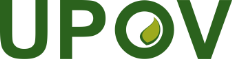 EInternational Union for the Protection of New Varieties of PlantsWorking Group on Biochemical and Molecular Techniques 
and DNA-Profiling in ParticularNineteenth Session
Alexandria, United States of America, September 23 to 25, 2020BMT/19/3 Rev.Original:  EnglishDate:  September 14, 2020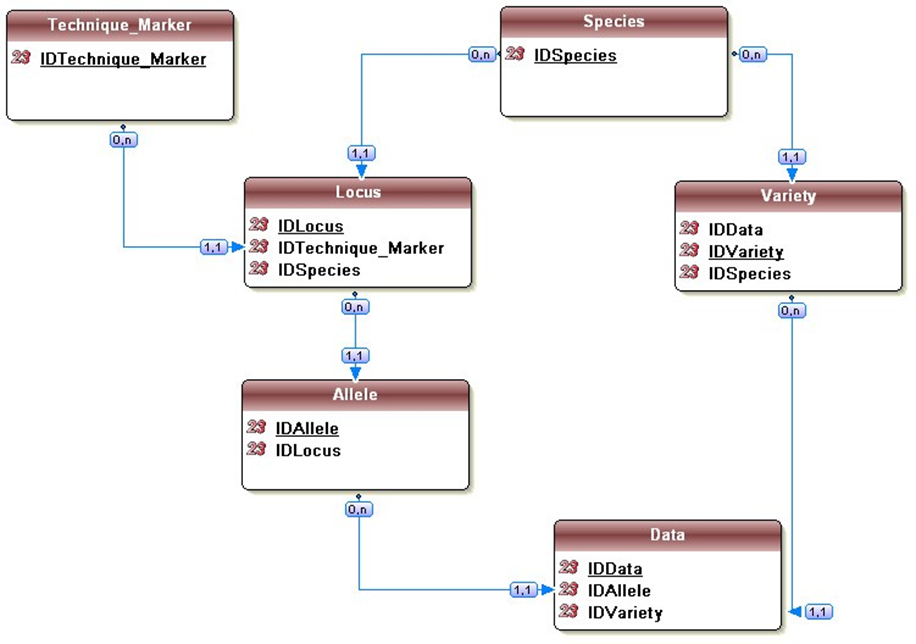 